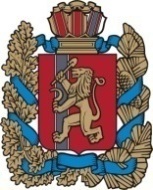 Благовещенский сельский Совет депутатовИрбейского района Красноярского края РЕШЕНИЕ проект  0.00.2023                               с. Благовещенка                         №О внесении изменений и дополнений в решение Благовещенского сельского Совета депутатов Ирбейского района Красноярского края от 30.11.2023 №29 «Об утверждении Положения о старосте сельского населенного пункта в Благовещенском сельсовете»В соответствии  Федеральным законом от 06.10.2003 № 12-ФЗ «О внесении изменений в Федеральный закон «Об общих принципах организации местного самоуправления в Российской Федерации» и отдельные законодательные акты Российской Федерации» , Уставом Благовещенского сельсовета Ирбейского района Красноярского края, Благовещенский сельский совет депутатов Ирбейского района Красноярского края решил.         1.Внести  в Решение Благовещенского сельского Совета депутатов Ирбейского района Красноярского края от 30.11.2023 №29 «Об утверждении Положения о старосте сельского населенного пункта в Благовещенском сельсовете» следующие изменения и дополнения:          1.1 пункт 1.2 Положения о старосте сельского населенного пункта в Благовещенском сельсовете изложить в следующей редакции:         «1.2 Староста сельского населенного пункта не является лицом, замещающим государственную должность, должность государственной гражданской службы, муниципальную должность, за исключением муниципальной должности депутата представительного органа муниципального образования, осуществляющего свои полномочия на непостоянной основе, или должность муниципальной службы, не может состоять в трудовых отношениях и иных непосредственно связанных с ними отношениях с органами местного самоуправления.»        1.2 пункт 2.4 Положения о старосте сельского населенного пункта в Благовещенском сельсовете изложить в следующей редакции:       «2.4 Староста сельского населенного пункта назначается представительным органом муниципального образования, в состав которого входит данный сельский населенный пункт, по представлению схода граждан сельского населенного пункта. Староста сельского населенного пункта назначается из числа граждан Российской Федерации, проживающих на территории данного сельского населенного пункта и обладающих активным избирательным правом, либо граждан Российской Федерации, достигших на день представления сходом граждан 18 лет и имеющих в собственности жилое помещение, расположенное на территории данного сельского населенного пункта.»        3.Исполнение настоящего Решения возложить на  главу Благовещенского сельсовета Гуменко Д.Л. 4. Решение вступает в силу в день, следующий за днем его официального опубликования в информационном бюллетене «Вестник Благовещенского сельсовета».Председатель совета депутатов                              Н.И.БоброваГлава  сельсовета                                                       Д.Л.Гуменко